Informatyka, kl 6.Temat: Instalacja programu Scratch Offline. Zadanie1. Zainstaluj na komputerze program Scratch Offline.Link do strony, z której można pobrać Edytor Scratcha Offlinehttps://scratch.mit.edu/download/scratch2Linki do przydatnych filmów z instrukcją na YouTube:https://www.youtube.com/watch?v=YVyDXUTMqqAhttps://www.youtube.com/watch?v=2oFuXiXGu_IZadanie2. Po zainstalowaniu programu stwórz program, który po wciśnięciu klawisza K narysuje kwadrat, czyli:przyłoży pisakcztery razy powtórzy dwie operacjeprzesunąć się o 100 krokówobrócić postać o 90 stopnipodniesie pisak zakończy działaniePo stworzeniu skryptu zapisz program pod nazwą Kwadrat korzystając z menu Plik -> Zapisz jako….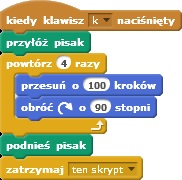 